                                                                                                           Межрайонная ИФНС России №1 по Республике Крым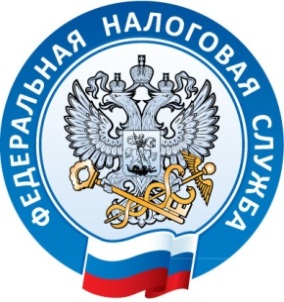  г. Джанкой, ул. Дзержинского,30                                                                                                                                                   тел. (36564)3-14-2402.03.2016Сдаете в аренду жилье? Не забудьте задекларировать доходы!В самом разгаре кампания декларирования доходов граждан.Когда нужно подавать декларацию по налогу на доходы физических лиц за прошлый год (форма 3-НДФЛ), если сдают квартиру в аренду другому физическому лицу?!   С учетом особенностей полуострова – этот один из самых распространенных способов получения доходов.В соответствии с пп. 4 п. 1 ст. 208 Налогового кодекса Российской Федерации (далее – Кодекс) доходы, полученные от сдачи в аренду или иного использования имущества, находящегося в Российской Федерации, являются объектом обложения налогом на доходы физических лиц. Гражданин, не зарегистрированный в качестве индивидуального предпринимателя, сдающий жилье в аренду, по окончании года, но не позднее 30 апреля, обязан подать в налоговый орган по месту регистрации декларацию по форме  3-НДФЛ( которая составит 13% от полученной суммы) с указанием полученного от сдачи внаем дохода и до 15 июля уплатить исчисленный в декларации налог. НАПОМИНАЕМ!     К числу лиц, обязанных представить декларацию по налогу на доходы в срок до 30 апреля в обязательном порядке, относятся следующие категории граждан:- граждане, получившие доходы от реализации имущества, находившегося в их собственности менее трёх лет;- физические лица, получающие доходы по договорам найма (аренды) имущества;- граждане, получившие доходы в порядке дарения от физических лиц, не являющихся близкими родственниками;- другие категории физических лиц, обязанных представлять декларации по налогу на доходы физических лиц в порядке, установленном статьёй 228 Налогового кодекса Российской Федерации.     Не предоставление декларации в установленные сроки, влечет к взысканию штрафа в размере 5% неуплаченной суммы налога за каждый просроченный месяц, но не более 30% указанной суммы и не менее 1 000 рублей.    Налоговую декларацию можно подать лично или через Интернет, зарегистрировавшись в личном кабинете  на сайте www.nalog.ru, но не позднее 30 апреля.
